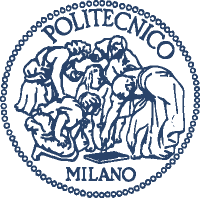 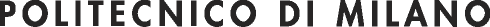 Dipartimento di Chimica, Materiali e Ingegneria Chimica "Giulio Natta"DOTTORATO DI RICERCA IN CHIMICA INDUSTRIALE E INGEGNERIA CHIMICA (CII)																													Milano, Al coordinatore del Dottorato CIIProf. Alessio FrassoldatiIl sottoscritto (nome e cognome): dottorando del ciclo (specificare ciclo di appartenenza): chiede l'autorizzazione didattica per partecipare a (indicare convegno, scuola, ecc.):che si svolgerà a (indicare località e nazione):dal 		al (indicare periodo)Le spese di missione graveranno sui fondi (indicare anche il nome del titolare del fondo):Firma del dottorandoFirma del relatoreVisto si autorizza:Prof. Alessio Frassoldati(Coordinatore)